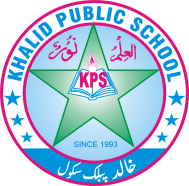 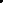 Q#2.Table (oral) /5Q#3  Convert the following decimal number to percentage.     /512.24 b.  Add vertically.      4x+3y+3  ,  3x+5y+5             /4C.  Solve and verify solution.        /3-6x=21Q#4: a) what is the difference between equation and expression.     /4b. Draw triangle using campus and ruler if .          /4AB=4cm   ,AC=(Hypotenuse) =5cm C. Difference between 45 and 5 times a number is 15 .find the number.        /4Q#5. a. Simplify.  [6x-{3x+(2x-x)}]   /3b.Find the value of following.         /490% of 1000 c. Draw a line AB and draw a perpendicular on it from a point c not on it.    /4Q#5.a.  substitute the given value and evaluate the expression.      /43y+2y       when y=5 b. Write any two equations and expressions by yourself.      /3C)  .Find profit and profit percentage if               /5Sp=Rs.210    cp=Rs.200